		                                                                         NHG werkgeversverklaring 2021-1, geldig vanaf 01-10-2020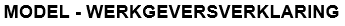 AANVULLENDE VOORZIENINGEN ARBEIDSONGESCHIKTHEID WERKGEVERGegevens werkgeverNaam werkgever Adres werkgeverPostcode en woonplaatsKvK-nummerGegevens werknemerNaam werknemer Adres werknemerPostcode en woonplaats GeboortedatumIn dienst sindsFunctie                                                                            man	vrouw                                                                       (dag, maand, jaar)                                                                            man	vrouw                                                                       (dag, maand, jaar)Aard van het dienstverbandDe werknemer heeftIs er sprake van een proeftijd?Is er een reorganisatie of maatregel aangekondigd die het dienstverband of het inkomen mogelijk raken of zijn er voornemens het dienstverband binnenkort te beëindigen?  Zo ja, licht toe wat de impact hiervan is op       het dienstverband of inkomen van de    medewerkerDirecteur / aandeelhouder  een arbeidsovereenkomst voor onbepaalde tijd of is aangesteld                           i     in vaste dienst  een arbeidsovereenkomst voor bepaalde tijd of is aangesteld in        tijdelijke dienst tot        inkomen uit een flexibele arbeidsrelatie nl:      (bijv. inval-, oproep- of uitzendkracht (inclusief fase))  nee      	jaZo ja, is de proeftijd verstreken? 	nee    	ja  nee  ja Toelichting :                                                                                             nee ja, percentage aandelen       %  een arbeidsovereenkomst voor onbepaalde tijd of is aangesteld                           i     in vaste dienst  een arbeidsovereenkomst voor bepaalde tijd of is aangesteld in        tijdelijke dienst tot        inkomen uit een flexibele arbeidsrelatie nl:      (bijv. inval-, oproep- of uitzendkracht (inclusief fase))  nee      	jaZo ja, is de proeftijd verstreken? 	nee    	ja  nee  ja Toelichting :                                                                                             nee ja, percentage aandelen       %Verklaring voortzettingdienstverband (indien van toepassing)Wordt bij gelijkblijvend functioneren en ongewijzigde bedrijfsomstandigheden de arbeidsovereenkomst voor bepaalde tijd bij beëindiging daarvan opgevolgd door een voortgezette of vernieuwde arbeidsovereenkomst:  Ja, voor bepaalde tijd voor een duur van minimaal       maanden  Ja, voor onbepaalde tijd  Nee, geen voortgezet of vernieuwd dienstverband   nee   ja         …………………………………..                              (extra handtekening)  Ja, voor bepaalde tijd voor een duur van minimaal       maanden  Ja, voor onbepaalde tijd  Nee, geen voortgezet of vernieuwd dienstverband   nee   ja         …………………………………..                              (extra handtekening)Worden bij vernieuwing de arbeidsvoorwaarden gewijzigd, zo ja, licht toe hoe:  Ja, voor bepaalde tijd voor een duur van minimaal       maanden  Ja, voor onbepaalde tijd  Nee, geen voortgezet of vernieuwd dienstverband   nee   ja         …………………………………..                              (extra handtekening)  Ja, voor bepaalde tijd voor een duur van minimaal       maanden  Ja, voor onbepaalde tijd  Nee, geen voortgezet of vernieuwd dienstverband   nee   ja         …………………………………..                              (extra handtekening)Naam ondertekenaar  Ja, voor bepaalde tijd voor een duur van minimaal       maanden  Ja, voor onbepaalde tijd  Nee, geen voortgezet of vernieuwd dienstverband   nee   ja         …………………………………..                              (extra handtekening)  Ja, voor bepaalde tijd voor een duur van minimaal       maanden  Ja, voor onbepaalde tijd  Nee, geen voortgezet of vernieuwd dienstverband   nee   ja         …………………………………..                              (extra handtekening)Inkomen1. Bruto jaarsalaris 1€                         (basissalaris excl. overwerk e.d.)2. Vakantietoeslag 2€3. 13e maand 3€4. Eindejaarsuitkering 3€5. Onregelmatigheidstoeslag 4€6. Overwerk 4€7. Provisie 4€8.     €9.     €Het bruto jaarsalaris van het gebruikelijke aantal werkweken in de bedrijfstak.Bij vakantiebonnen of tijdspaarfonds: 100% van de waarde van de vakantiebonnen of tijdspaarfonds.In de arbeidsovereenkomst vastgelegde onvoorwaardelijke inkomensbestanddelen.Indien structureel sprake is van onregelmatigheidstoeslag, provisie en/of overwerk: het bedrag over de laatste 12 maanden.Het bruto jaarsalaris van het gebruikelijke aantal werkweken in de bedrijfstak.Bij vakantiebonnen of tijdspaarfonds: 100% van de waarde van de vakantiebonnen of tijdspaarfonds.In de arbeidsovereenkomst vastgelegde onvoorwaardelijke inkomensbestanddelen.Indien structureel sprake is van onregelmatigheidstoeslag, provisie en/of overwerk: het bedrag over de laatste 12 maanden.Het bruto jaarsalaris van het gebruikelijke aantal werkweken in de bedrijfstak.Bij vakantiebonnen of tijdspaarfonds: 100% van de waarde van de vakantiebonnen of tijdspaarfonds.In de arbeidsovereenkomst vastgelegde onvoorwaardelijke inkomensbestanddelen.Indien structureel sprake is van onregelmatigheidstoeslag, provisie en/of overwerk: het bedrag over de laatste 12 maanden.Het bruto jaarsalaris van het gebruikelijke aantal werkweken in de bedrijfstak.Bij vakantiebonnen of tijdspaarfonds: 100% van de waarde van de vakantiebonnen of tijdspaarfonds.In de arbeidsovereenkomst vastgelegde onvoorwaardelijke inkomensbestanddelen.Indien structureel sprake is van onregelmatigheidstoeslag, provisie en/of overwerk: het bedrag over de laatste 12 maanden.Leningen /Is door u een onderhandse lening aan de   nee     ja   nee     jaLoonbeslagwerknemer verstrekt?Zo ja, ingangsdatum      	hoofdsom €      Zo ja, ingangsdatum      	hoofdsom €      Looptijd (maanden)        	maandlast €      Looptijd (maanden)        	maandlast €      Is op het loon van de werknemer loonbeslag   nee     ja   nee     jaof looncessie gelegd?Zo ja, tot      	€       	per maandZo ja, tot      	€       	per maandOndergetekende verklaart namens de werkgever dat alle gegevens naar waarheid zijn ingevuld. Naam ondertekenaar      Getekend te      	d.d.      	Handtekening ……………………………………….Ondergetekende verklaart namens de werkgever dat alle gegevens naar waarheid zijn ingevuld. Naam ondertekenaar      Getekend te      	d.d.      	Handtekening ……………………………………….Ondergetekende verklaart namens de werkgever dat alle gegevens naar waarheid zijn ingevuld. Naam ondertekenaar      Getekend te      	d.d.      	Handtekening ……………………………………….Ondergetekende verklaart namens de werkgever dat alle gegevens naar waarheid zijn ingevuld. Naam ondertekenaar      Getekend te      	d.d.      	Handtekening ……………………………………….  Voor eventuele verificatie kan contact worden opgenomen met:    Naam                                                                                                                       Telefoon        Voor eventuele verificatie kan contact worden opgenomen met:    Naam                                                                                                                       Telefoon        Voor eventuele verificatie kan contact worden opgenomen met:    Naam                                                                                                                       Telefoon        Voor eventuele verificatie kan contact worden opgenomen met:    Naam                                                                                                                       Telefoon      Uw werknemer is in gesprek over zijn/haar lening voor een woning. Daarom is het belangrijk te weten welke voorzieningen voor de financiële risico’s van arbeidsongeschiktheid u als werkgever heeft getroffen voor uw werknemer. Met dit formulier vraagt de werknemer bij u na, wat u geregeld heeft en of dit ook specifiek voor hem of haar geldt.Naam werknemer        Geboortedatum           1. De eerste twee ziektejaren: Als werkgever bent u verplicht om de eerste twee jaren van ziekte uw werknemer door te betalen. Welke verdeling geldt binnen uw bedrijf voor de wettelijke loondoorbetalingtermijn in de eerste twee ziektejaren als uw werknemer niet werkt? Het minimum is 70%.Jaar 1       %Jaar 2       %De loondoorbetaling is een percentage van:  het salaris of,  het salaris gemaximeerd op de WIA-loongrens 2. Na twee jaar ziekte treedt de wet WIA in werking. Heeft u voor uw werknemer een  aanvullende verzekering, zoals een WGA hiaat of excedentverzekering gesloten?Dit kan zijn als onderdeel van de pensioenregeling. Of rechtstreeks bij uw arbeidsongeschiktheidsverzekeraar.   Ja, ga door naar vraag 3  Nee, ga door naar de ondertekening
3. U heeft aangegeven dat u een aanvullende verzekeringen heeft gesloten voor uw werknemer. 3a. Welke verzekering heeft u voor uw werknemer gesloten? (slechts één antwoord mogelijk).  WGA-Hiaat (basis)           WGA-Hiaat (uitgebreid)  Geen WGA-Hiaat verzekeringIndien u een WGA Hiaat heeft aangekruist: Hoe lang is de uitkeringsduur van de aangekruiste WGA-Hiaat verzekering?    5 jaar            10 jaar            tot eindleeftijdKorte uitleg: WGA-Hiaat (basis)Bij gedeeltelijke arbeidsgeschiktheid vult deze verzekering aan tot 70% maal het percentage dat de werknemer arbeidsongeschikt is. Voorbeeld: een werknemer is 60% arbeidsongeschikt en werkt niet, degene ontvangt een aanvulling zodat het inkomen op 70% x 60% = 42% uitkomt. De verzekering is gemaximeerd op de WIA-loongrens.Korte uitleg: WGA-Hiaat (uitgebreid)Bij gedeeltelijke arbeidsgeschiktheid vult deze verzekering aan tot 70%. Voorbeeld: een werknemer is 60% arbeidsongeschikt en werkt niet, degene ontvangt een aanvulling zodat het inkomen op 70% uitkomt. De verzekering is gemaximeerd op de WIA-loongrens.3b. Heeft u voor uw medewerker een WIA-Excedent verzekering afgesloten?  Ja, WIA-Excedent afgesloten  Nee, geen WIA-Excedent verzekering afgeslotenIndien u WIA-Excedent heeft aangekruist, wilt u dan de onderstaande vragen invullen? Hoe lang is de uitkeringsduur van de WIA-Excedent?  5 jaar            10 jaar            tot eindleeftijdDekkingspercentage:       70%            75%          80%         anders:      %Tot een maximum huidig inkomen van: €      Korte uitleg: WIA-Excedent De WIA-Excedentverzekering vult het inkomen aan boven de WIA loongrens (€ 57.232 per 1 januari 2020) en/of boven de 70%. Voorbeeld: Het inkomen bedraagt € 75.927. Verzekerd is 80%. Verzekerde is volledig arbeidsongeschikt. Dan wordt uitgekeerd: 80% * (€ 75.927 – € 57.232) = € 14.956. Daarbij komt nog (80 – 70%) * € 57.232 = € 5723,20.. 3c. Heeft u voor uw medewerker een ander aanvullende verzekering afgesloten, dit kan ook via de pensioenregeling zijn afgesloten.  Ja, een andere aanvullende verzekering  Nee, geen andere aanvullende verzekeringenZo ja, omschrijft u dan de uitkering (Denk aan: uitkeringsduur, hoogte uitkering, WIA loongrens, maximum):      
Naam ondertekenaar:         Getekend te                      d.d.                              Handtekening……………………………………………
Bij vragen kan contact opgenomen worden met: Naam:       op telefoonnummer:        